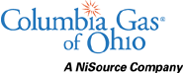 August 28, 2019Public Utilities Commission of Ohio ATTN: Barcy McNealDirector of Administration Docketing Division - 11th Floor 180 East Broad Street Columbus, Ohio 43215Re:	Case Number 89-8003-GA-TRF Case Number 19-0438-GA-RDRDear Ms. McNeal:In compliance with the Public Utilities Commission of Ohio's rules governing Tariff Filing Procedures in Case Number 89-500-AU-TRF and Commission Opinion and Order issued in Case No. 19-0438-GA-RDR, Columbia Gas of Ohio, Inc. (Columbia) has enclosed for filing a copy in the above referenced dockets the following tariff sheets:Very truly yours,/s/ Larry W. MartinLarry W. Martin Director Regulatory MattersEnclosuresSection No.Sheet No.Page No.DescriptionTwo Hundred and Ninety-Fifth Revised Sheet No. 1aIndexTwo Hundred and Thirty-First Revised Sheet No. 1bIndexVFourth Revised Sheet No. 30d No. 22Capital Expenditure Program Rider (CEP)VIFirst Revised Sheet No. 75   Capital Expenditure Program Rider (CEP)VIITwelfth Revised Sheet No. 298 of 11   Capital Expenditure Program Rider (CEP)